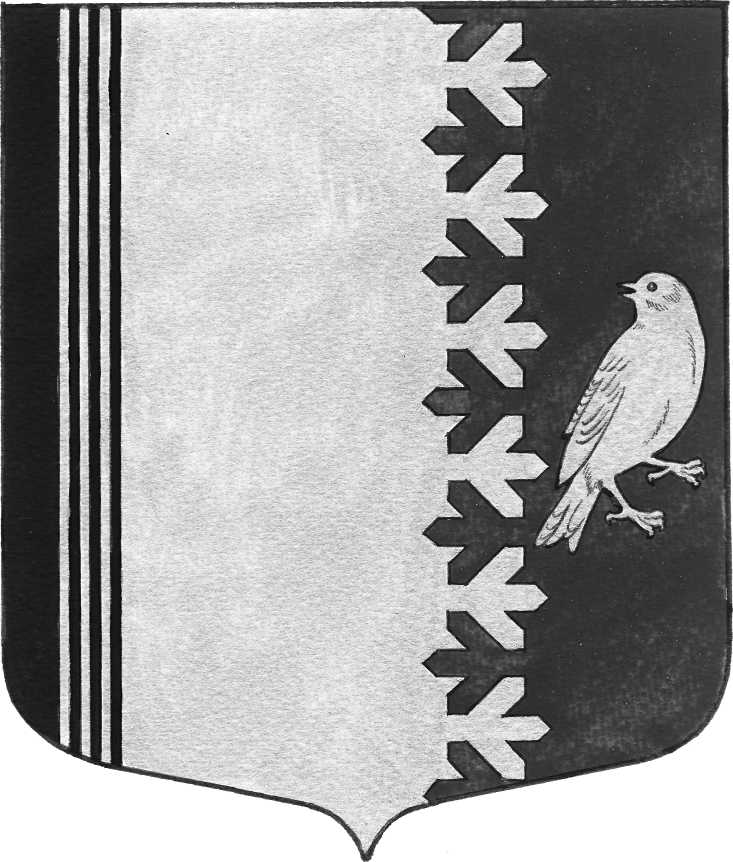 СОВЕТ ДЕПУТАТОВ   МУНИЦИПАЛЬНОГО  ОБРАЗОВАНИЯШУМСКОЕ  СЕЛЬСКОЕ ПОСЕЛЕНИЕКИРОВСКОГО МУНИЦИПАЛЬНОГО  РАЙОНАЛЕНИНГРАДСКОЙ  ОБЛАСТИРЕШЕНИЕот   27 января  2015 года   №  1Об утверждении Положения о порядке присвоения и сохранения классных чинов муниципальным служащим муниципального образования Шумское сельское поселение Кировского муниципального района Ленинградской областиРуководствуясь статьей 9.1. Федерального закона от 2 марта 2007 года № 25-ФЗ «О муниципальной службе в Российской Федерации» и статьями 9-1. и 9-2. областного закона Ленинградской области от 11 марта 2008 года            № 14-оз (в редакции областного закона Ленинградской области от 23 июля 2014 года № 50-оз) «О правовом регулировании муниципальной службы в Ленинградской области», в целях установления соответствия уровня профессиональной подготовки муниципальных служащих квалификационным требованиям для замещения должностей муниципальной службы муниципального образования Шумское сельское поселение Кировского муниципального района Ленинградской области, совет депутатов муниципального образования Шумское сельское поселение Кировского муниципального района Ленинградской области решил:Утвердить Положение о порядке присвоения и сохранения классных чинов муниципальным служащим муниципального образования Шумское сельское поселение Кировского муниципального района Ленинградской области согласно приложению.Признать утратившим силу:решение совета депутатов муниципального образования Шумское сельское поселение муниципального образования Кировский муниципальный район Ленинградской области от 17 декабря 2009 года № 21 «Об утверждении Положения «О порядке присвоения и сохранения классных чинов муниципальным служащим муниципального образования Шумское сельское поселение муниципального образования Кировский муниципальный район Ленинградской области»;Глава муниципального образования                                                   Ю.С.Ибрагимов     Разослано: дело, прокуратура КМР, Вестник МО Шумское сельское поселение                                                    УТВЕРЖДЕНОрешением совета депутатов МО Шумское сельское поселениеКировского муниципального района Ленинградской областиот 27 января 2014 г. № 1(приложение)ПОЛОЖЕНИЕ о порядке присвоения и сохранения классных чинов муниципальным служащим муниципального образования Шумское сельское поселениеКировского муниципального района Ленинградской областиОбщие положенияНастоящим Положением о порядке присвоения и сохранения классных чинов муниципальным служащим муниципального образования Шумское сельское поселение Кировского муниципального района Ленинградской области (далее - Положение) в соответствии со статьей 9.1. Федерального закона от 2 марта 2007 года № 25-ФЗ «О муниципальной службе в Российской Федерации» и статьями 9-1. и 9-2. областного закона Ленинградской области от 11 марта 2008 года № 14-оз «О правовом регулировании муниципальной службы в Ленинградской области» определяется порядок присвоения и сохранения классных чинов муниципальным служащим муниципального образования Шумское сельское поселение Кировского муниципального района Ленинградской области, замещающим должности муниципальной службы в совете депутатов муниципального образования Шумское сельское поселение Кировского муниципального района Ленинградской области, в администрации муниципального образования Шумское сельское поселение Кировского муниципального района Ленинградской области (далее - муниципальный служащий).Классные чины присваиваются муниципальным служащим в соответствии с замещаемой должностью муниципальной службы в пределах группы должностей муниципальной службы.Муниципальным служащим, замещающим должности муниципальной службы высшей группы, присваивается классный чин - муниципальный служащий муниципального образования в Ленинградской области 1, 2 или 3 класса.Муниципальным служащим, замещающим должности муниципальной службы главной группы, присваивается классный чин - муниципальный служащий муниципального образования в Ленинградской области 4, 5 или 6 класса.Муниципальным служащим, замещающим должности муниципальной службы ведущей группы, присваивается классный чин - муниципальный служащий муниципального образования в Ленинградской области 7, 8 или 9 класса. Муниципальным служащим, замещающим должности муниципальной службы старшей группы, присваивается классный чин - муниципальный	служащий муниципального образования в Ленинградской области 10, 11 или 12 класса.Муниципальным служащим, замещающим должности муниципальной службы младшей группы, присваивается классный чин - муниципальный служащий муниципального образования в Ленинградской области 13, 14 или 15 класса.Классные чины присваиваются муниципальным служащим персонально, с соблюдением последовательности, в соответствии с замещаемой должностью муниципальной службы в пределах группы должностей муниципальной службы, а также с учетом профессионального уровня, продолжительности муниципальной службы в предыдущем классном чине и в замещаемой должности муниципальной службы.Классный чин может быть первым или очередным. Первый классный чин муниципальной службы присваивается муниципальному служащему, не имеющему классного чина муниципальной службы.Первыми классными чинами (в зависимости от группы должностей муниципальной службы, к которой относится должность муниципальной службы, замещаемая муниципальным служащим) являются: для младшей группы должностей муниципальной службы - муниципальный служащий муниципального образования в Ленинградской области 15 класса;для старшей группы должностей муниципальной службы - муниципальный служащий муниципального образования в Ленинградской области 12 класса;для ведущей группы должностей муниципальной службы - муниципальный служащий муниципального образования в Ленинградской области 9 класса;для главной группы должностей муниципальной службы - муниципальный служащий муниципального образований в Ленинградской области 6 класса;для высшей группы должностей муниципальной службы - муниципальный служащий муниципального образования в Ленинградской области 3 класса.Классные чины муниципального служащего муниципального образования в Ленинградской области 1, 2 или 3 класса присваиваются муниципальным служащим главой муниципального образования Шумское сельское поселение Кировского муниципального района Ленинградской области.Решение о присвоении указанных в настоящем пункте классных чинов оформляется распоряжением главы муниципального образования Шумское сельское поселение Кировского муниципального района Ленинградской области.Классные чины муниципального служащего муниципального образования в Ленинградской области 4,5,6,7,8,9,10,11,12,13,14 и 15 класса присваиваются муниципальным служащим:Замещающим должности муниципальной службы в совете депутатов муниципального образования Шумское сельское поселение Кировского муниципального района Ленинградской области, - главой муниципального образования Шумское сельское поселение Кировского муниципального района Ленинградской области.Решение о присвоении указанных в настоящем подпункте классных чинов оформляется распоряжением главы муниципального образования Шумское сельское поселение Кировского муниципального района Ленинградской области.Замещающим должности муниципальной службы в администрации муниципального образования Шумское сельское поселение Кировского муниципального района Ленинградской области - главой администрации муниципального образования Шумское сельское поселение Кировского муниципального района Ленинградской области.Решение о присвоении указанных в настоящем подпункте классных чинов оформляется распоряжением администрации муниципального образования Шумское сельское поселение Кировского муниципального района Ленинградской области.Для прохождения муниципальной службы при присвоении очередного классного чина устанавливаются следующие сроки выслуги (без учета времени: отпуска по уходу за ребенком до достижения им возраста трех лет; отпуска без сохранения заработной платы более 1/4 срока в календарных днях; временной нетрудоспособности более 1/4 срока в календарных днях):В классных чинах муниципального служащего муниципального образования в Ленинградской области 15, 14, 12 и 11 класса - не менее одного года.В классных чинах муниципального служащего муниципального образования в Ленинградской области 9,8, 6 и 5 класса - не менее двух лет.Для прохождения муниципальной службы в классных чинах муниципального служащего муниципального образования в Ленинградской области 3 и 2 класса устанавливается срок не менее одного года.Для прохождения муниципальной службы в классных чинах муниципального служащего муниципального образования в Ленинградской области 13, 10, 7, 4 и 1 класса сроки не устанавливаются.Срок муниципальной службы в присвоенном классном чине исчисляется со дня присвоения классного чина.В качестве меры поощрения за особые отличия на муниципальной службе классный чин муниципальному служащему может быть присвоен:до истечения срока, установленного пунктом 1.13. или 1.14. настоящего Положения для прохождения муниципальной службы в соответствующем классном чине, но не ранее чем через шесть месяцев пребывания в замещаемой должности муниципальной службы, - не выше классного чина, соответствующего этой должности муниципальной службы;- по истечении указанного срока – на одну ступень выше классного чина, соответствующего замещаемой должности муниципальной службы в пределах группы, к которой относится замещаемая должность.1.18. Запись о присвоении классного чина вносится в личное дело и трудовую книжку муниципального служащего.1.19. Классный чин не присваивается муниципальным служащим, имеющим дисциплинарные взыскания, взыскания за коррупционные  правонарушения, а также муниципальным служащим, в отношении которых не истекли сроки при применении указанных взысканий в порядке, установленном статьей 193 Трудового кодекса Российской Федерации и статьей 27.1. Федерального закона от 2 марта 2007 года № 25-ФЗ «О муниципальной службе в Российской Федерации», или возбуждено уголовное дело.1.20. Гражданин Российской Федерации может быть лишен классного чина судом при осуждении за совершение тяжкого или особо тяжкого преступления. Присвоение и сохранение классных чинов при поступлении на муниципальную службу, при назначении на иную должность муниципальной службы2. Присвоение и сохранение классных чиновПри поступлении на муниципальную службу,при назначении на иную должностьмуниципальной службы.2.1. Первый классный чин присваивается муниципальному служащему после успешного завершения испытания, а если испытание не устанавливалось, то не ранее чем через три месяца после назначения муниципального служащего на должность муниципальной службы (без учета периода временной нетрудоспособности муниципального служащего и других периодов его фактического отсутствия на работе (за исключением отсутствия на работе в связи со служебной командировкой или в связи с исполнением государственных или общественных обязанностей, если в соответствии с законодательством эти обязанности должны исполняться в рабочее время)).При назначении муниципального служащего на более высокую должность муниципальной службы в пределах группы должностей ему может быть присвоен очередной классный чин, если истек срок, установленный пунктом 1.13. или 1.14. настоящего Положения для прохождения муниципальной службы в предыдущем классном чине, и при условии, что для этой должности муниципальной службы предусмотрен классный чин, равный или более высокий, чем классный чин, присваиваемый муниципальному служащему.При назначении муниципального служащего на должность муниципальной службы, которая относится к более высокой группе должностей муниципальной службы, чем замещаемая им ранее, указанному муниципальному служащему может быть присвоен классный чин, являющийся в соответствии с пунктом 1.10. настоящего Положения  первым для этой группы должностей муниципальной службы, если этот классный чин выше классного чина, который присвоен муниципальному служащему. В указанном случае классный чин присваивается без соблюдения последовательности и без учета продолжительности муниципальной службы в предыдущем классном чине.Классный чин присваивается муниципальному служащему в соответствии с настоящим пунктом после успешного завершения испытания, а если испытание не устанавливалось, то не ранее чем через три месяца  после его назначения на должность муниципальной службы (без учета периода временной нетрудоспособности муниципального служащего и других периодов его фактического отсутствия на работе (за исключением отсутствия на работе в связи со служебной командировкой или в связи с исполнением государственных или общественных обязанностей, если в соответствии с законодательством эти обязанности должны исполняться в рабочее время)).2.3. Очередной классный чин муниципальному служащему присваивается по истечении срока, установленного для прохождения муниципальной службы в предыдущем классном чине и при условии, что он замещает должность муниципальной службы, для которой предусмотрен классный чин, равный или более высокий, чем классный чин, присваиваемый муниципальному служащему.Муниципальным служащим, замещающим должности муниципальной службы на определенный срок исполнения обязанностей, за исключением муниципальных служащих, замещающих должности муниципальной службы категории «Руководители», относящиеся к высшей группе должностей муниципальной службы, классные чины присваиваются по результатам квалификационного экзамена.Иным муниципальным служащим, в том числе замещающим на определенный срок полномочий должности категории «Руководители», относящиеся к высшей группе должностей муниципальной службы, классные чины присваиваются без проведения квалификационного экзамена.Квалификационный экзамен проводится в соответствии с Положением о порядке сдачи квалификационного экзамена муниципальными служащими муниципального образования Шумское сельское поселение Кировского муниципального района Ленинградской области и оценки их знаний, навыков и умений (профессионального уровня), утвержденным решением совета депутатов муниципального образования Шумское сельское поселение Кировского муниципального района Ленинградской области.Принятие решения о присвоении муниципальному служащему классного чина без проведения квалификационного экзамена осуществляется по представлению на присвоение классного чина согласно приложению к настоящему Положению.Порядок подготовки представления на присвоение классного чина без проведения квалификационного экзамена утверждается: 2.7.1. Постановлением главы муниципального образования Шумское сельское поселение Кировского муниципального района Ленинградской области- в отношении муниципальных служащих муниципального образования Шумское сельское поселение Кировского муниципального района Ленинградской области, замещающих должности муниципальной службы в совете депутатов муниципального образования Шумское сельское поселение Кировского муниципального района Ленинградской области;	- в отношении муниципальных служащих муниципального образования Шумское сельское поселение Кировского муниципального района Ленинградской области, замещающих должности муниципальной службы «Руководители», относящиеся к высшей группе должностей муниципальной службы,  в администрации муниципального образования Шумское сельское поселение Кировского муниципального района Ленинградской области, замещающих должности муниципальной службы2.7.2. Постановлением администрации муниципального образования Шумское сельское поселение Кировского муниципального района Ленинградской области - в отношении муниципальных служащих муниципального образования Шумское сельское поселение Кировского муниципального района Ленинградской области, замещающих должности муниципальной службы в администрации муниципального образования Шумское сельское поселение Кировского муниципального района Ленинградской области, за исключением муниципальных служащих, указанных в абзаце третьем подпункта 2.7.1. настоящего пункта.В соответствии с частью 9 статьи 9-2. областного закона Ленинградской области от 11 марта 2008 года № 14-оз «О правовом регулировании муниципальной службы в Ленинградской области» присвоенный классный чин сохраняется за муниципальным служащим в следующих случаях:При переводе муниципального служащего на иные должности муниципальной службы в совете депутатов муниципального образования Шумское сельское поселение Кировского муниципального района Ленинградской области, администрации муниципального образования Шумское сельское поселение Кировского муниципального района Ленинградской области.2.8.2. При освобождении от замещаемой должности муниципальной службы и (или) увольнении с муниципальной службы (в том числе, в связи с выходом на пенсию), а также при поступлении вновь на муниципальную службу или при переводе на муниципальную службу в любое муниципальное образование Ленинградской области.3. Заключительные положения3.1. Индивидуальные споры по вопросам, связанным с присвоением классных чипов, рассматриваются в соответствии с законодательством Российской Федерации.Приложение к Положению о порядке присвоения классных чинов муниципальными служащими муниципального образованияШумское сельское поселениеКировского муниципального района Ленинградской области                                                                                                   СОГЛАСОВАНО_________________________________________                                                                                                                                                      (наименование_________________________________________                                                                                                                                         Должности_________________________________________                                                                                                          руководителя органа местного самоуправления)______________        _______________________                                                                                                       (подпись)                    (расшифровка подписи)«_____» ______________201__ годаПРЕДСТАВЛЕНИЕна присвоение классного чина____________________________________(первого, очередного)1. Фамилия, имя, отчество	2. Замещаемая должность и дата назначения (месяц, год), дата окончания испытания, наименование органа местного самоуправления и/или его структурного подразделения ____________________________________________________________________________________________________________________________________________________________________________________________________________________________________3. Наименование группы должностей муниципальной службы, к которой относится замещаемая должность	4. Имеющийся классный чин (год и дата присвоения)	5. Предлагаемый классный чин	6. Общий стаж муниципальной службы 	 лет, в том числе по последней должности муниципальной службы	7. Образование			(какую организацию, осуществляющую образовательную деятельность окончил,                                                                              дата, тема, объем часов)9. Дисциплинарные взыскания, взыскания за коррупционные правонарушения ________________________________________________________________________________________________________________________________________________________10. Обстоятельства, препятствующие присвоению классного чина, предусмотренные пунктом 1.19. Положения о порядке присвоения и сохранения классных чинов  муниципальным служащим муниципального образования Шумское сельское поселение Кировского муниципального района Ленинградской области, отсутствуют ____________________________________________________________________________11. Краткая характеристика на представляемого __________________________________________________________________________________________________________________________________________________________________________________________________________________________________________________________________________________________________________________________________________________________________________________________________________________________________________________________________________________________________________________________________________________________________________________________________________________________________________________________________12. Ходатайствую о присвоении классного чина ___________________________________                                                                                                   (наименование классного чина)Наименование должности непосредственного руководителя муниципального служащего, представляемого к присвоению классного чина _________________________________________________________________________________________________________________________________                                                                           _____________________            (подпись)                                                                                                                        (расшифровка подписи)дата окончания, специальность и направление подготовки с указанием квалификации)дата окончания, специальность и направление подготовки с указанием квалификации)8. Последняя дата повышения квалификации или профессиональной  переподготовки8. Последняя дата повышения квалификации или профессиональной  переподготовки(наименование организации, осуществляющей образовательную деятельность